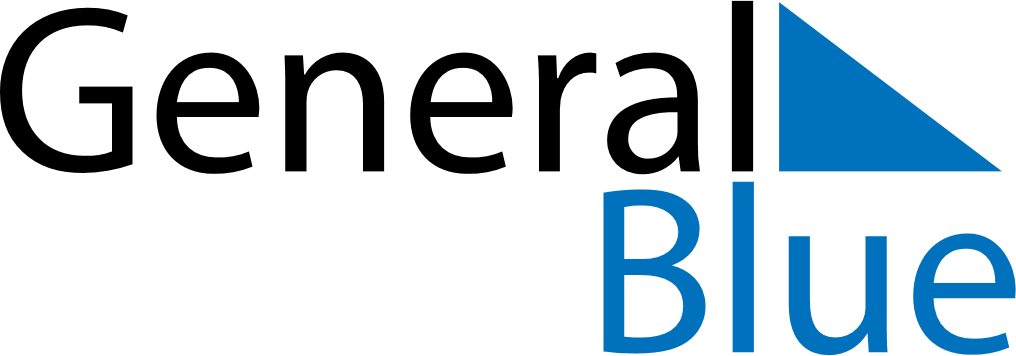 June 2020June 2020June 2020FranceFranceMONTUEWEDTHUFRISATSUN1234567Whit Monday89101112131415161718192021222324252627282930